DATA PROTECTIONWhen you become a member of Retford Athletic Club the information collected below will be used solely for the purpose of activities associated with the administration of Retford Athletic Club. As part of this process we will register you as a member of England Athletics which ensures access to UKA registered races and inclusion in the Power of 10 athletics performance database. We will provide England Athletics with your personal data which they will use to enable access to an online portal for you (called myAthletics). England Athletics will contact you to invite you to sign into and update your MyAthletics portal (which amongst other things, allows you to set and amend your privacy settings). If you have any questions about the continuing privacy of your personal data when it is shared with England Athletics, please contact dataprotection@englandathletics.org.
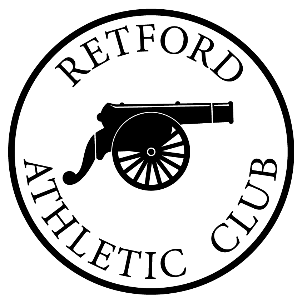 RETFORDATHLETICCLUBJUNIOR MEMBERSHIP APPLICATION FORMFull Name of Junior Athlete:
 Full Name of Junior Athlete:
 Full Address & Postcode:Full Address & Postcode:Gender:  Male          Female                                    Ethnic Origin:Email Address (Athlete if they have one):Home Phone Number:Date of Birth:Mobile:Name of Parent/Carer:Parents Email Address (If different from above): Name of School / College / University (If still a full-time student):Name of School / College / University (If still a full-time student):Do you now or have you ever belonged to another athletics club:  Yes            NoIf Yes, Name of Club:                                                          Date of Resignation:
Do you now or have you ever belonged to another athletics club:  Yes            NoIf Yes, Name of Club:                                                          Date of Resignation:
MEDICAL INFORMATIONI am medically fit to attend the Retford Athletic Club training sessions. I will inform Retford Athletic Club coaches of any illness or medical condition that they should be made aware of. (The club will make every effort to provide a safe environment for members to both train and compete in, but athletes are expected to behave in a safe and responsible manner at all times).Please provide details of any medical conditions, allergies or medication used:MEDICAL INFORMATIONI am medically fit to attend the Retford Athletic Club training sessions. I will inform Retford Athletic Club coaches of any illness or medical condition that they should be made aware of. (The club will make every effort to provide a safe environment for members to both train and compete in, but athletes are expected to behave in a safe and responsible manner at all times).Please provide details of any medical conditions, allergies or medication used:BACKGROUND INFORMATIONDo you currently participate in any other organized sports or activities? If so please list them below:Who will usually collect young athletes and transport them to training events and competitions:(If contact details are different from those listed above please give details): BACKGROUND INFORMATIONDo you currently participate in any other organized sports or activities? If so please list them below:Who will usually collect young athletes and transport them to training events and competitions:(If contact details are different from those listed above please give details): DECLARATION
I declare that I am an Amateur, as defined by Rule 1 of the current UKA rules of competition and that the information that I have supplied on this form is correct. I apply to become a member of Retford Athletic Club and agree to act in the best interests of the club at all times and abide by its rules.Signed:........................................................................            Date:........................................................................
For athletes under 16 years of age:
I give permission for my son/daughter to join Retford Athletic Club and understand that he/she will be expected to comply with acceptable standards of behaviour when training / travelling / competing for the club and understand that I MUST provide an emergency telephone number when my child travels to events with club representatives.Signed:........................................................................            Date:........................................................................ (Parent / Guardian)DECLARATION
I declare that I am an Amateur, as defined by Rule 1 of the current UKA rules of competition and that the information that I have supplied on this form is correct. I apply to become a member of Retford Athletic Club and agree to act in the best interests of the club at all times and abide by its rules.Signed:........................................................................            Date:........................................................................
For athletes under 16 years of age:
I give permission for my son/daughter to join Retford Athletic Club and understand that he/she will be expected to comply with acceptable standards of behaviour when training / travelling / competing for the club and understand that I MUST provide an emergency telephone number when my child travels to events with club representatives.Signed:........................................................................            Date:........................................................................ (Parent / Guardian)MEMBERSHIP FEESAnnual membership fee - £65 UK Athletics (UKA) registration fee - £15 which all athletes age 11 and over, must pay Payment methods:A single payment of £65 (+ £15 UKA fee if 11 or over) A payment of £35 (+ £15 UKA fee if 11 or over) in October and £30 in April. (monthly reductions of £5 per month for new members joining during the year {this does not apply to the UKA fee which must be paid in full}).MEMBERSHIP FEESAnnual membership fee - £65 UK Athletics (UKA) registration fee - £15 which all athletes age 11 and over, must pay Payment methods:A single payment of £65 (+ £15 UKA fee if 11 or over) A payment of £35 (+ £15 UKA fee if 11 or over) in October and £30 in April. (monthly reductions of £5 per month for new members joining during the year {this does not apply to the UKA fee which must be paid in full}).